FÉDÉRATION FRANÇAISE DU SPORT TRAVAILLISTE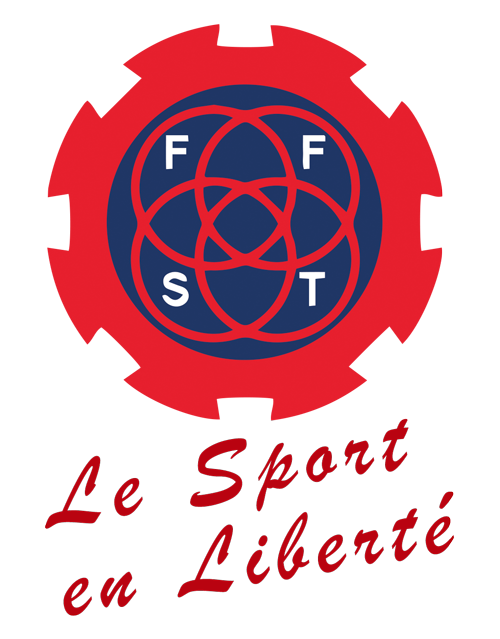 N° d'agrément au Ministère de la Jeunesse et des Sports : 13056 du 15 juin 195351 rue de la Gare 78370 PLAISIRCOMMENT S’INSCRIRERemplir le formulaire d’inscription et l’envoyer par email au cntkdffst@gmail.comRenvoyer le Formulaire dûment rempli avec votre règlement, par chèque à l’ordre de la FFST à l’adresse ci- dessous FFST 51 rue de la Gare 78370 PLAISIR3.	Chaque stagiaire récupérera son badge d’accréditation le 2 MARS 2019Club :					Email :			Téléphone :Infos et réservations : 06 21 42 21 73 - 06 65 07 04 54  -Email cntkdffst@gmail.comNomsPrénomsAgeMontant  Total 